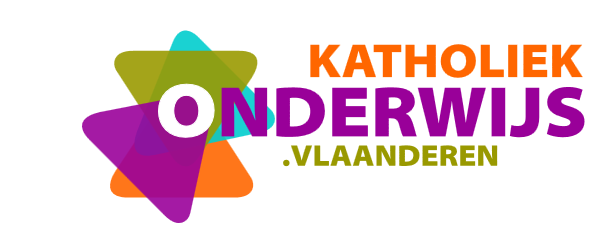 Oudergeleding van de schoolraad8 maart 2021Beste oudersDe schoolraad overlegt en adviseert belangrijke zaken over het schoolleven met de directie en het schoolbestuur (bv. de schoolkosten, het schoolreglement, het studieaanbod, …) De participatie van ouders in het schoolbeleid via deze schoolraad is belangrijk en krijgt onze volle steun. We zijn ervan overtuigd dat in de schoolraad de belangen en voorstellen van al de betrokkene (ouders, personeel, lokale gemeenschap) aan bod kunnen komen en tegenover elkaar afgewogen kunnen worden. Om de vier jaar moeten de leden van de schoolraad vervangen worden. Op 31 maart 2021 eindigt het mandaat. Deze zal op 1 april 2021 vervangen worden door een nieuw samengestelde schoolraad. Ook deze nieuwe schoolraad zal samengesteld zijn uit vertegenwoordigers van de personeelsleden, de ouders, en de lokale gemeenschap. De schoolraad komt ongeveer 3 keer per schooljaar samen. Iedereen die in het bezit is van het ouderlijk gezag, die de voogdij of de pleegvoogdij uitoefent of die de leerling in feite onder zijn bewaring heeft (pleegouder zonder wettelijk omschreven gezagsinstelling) kan zich kandidaat stellen voor de oudergeleding van de schoolraad en is stemgerechtigd bij de verkiezing van de oudergeleding voor de schoolraad. Om kandidaat te zijn voor de oudergeleding van de schoolraad mag de “ouder” geen personeelslid zijn van de school en geen lid zijn van het schoolbestuur.Het schoolbestuur heeft een kiesreglement opgesteld. Elke kandidaat ontvangt een exemplaar van het kiesreglement. Je kan het ook online lezen of inkijken op het schoolsecretariaat. Op basis van de binnengekomen kandidaturen stellen wij een alfabetische kandidatenlijst op die meegedeeld wordt aan alle stemgerechtigden.Is je interesse gewekt? Vraag gerust meer info aan Niko Verbeke of stel je meteen kandidaat vóór 19/3. Je kandidaat stellen kan enkel schriftelijk naar niko.verbeke@arkorum.beMet vriendelijke groetenHet schoolbestuurGuimardstraat 1 - 1040 BRUSSEL
www.katholiekonderwijs.vlaanderenTitel mededeling:Participatiedecreet: de schoolraadReferentienummer:MLER_018_B05